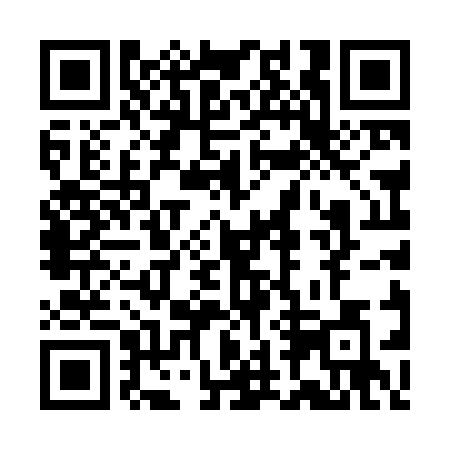 Ramadan times for Cow Island, Montana, USAMon 11 Mar 2024 - Wed 10 Apr 2024High Latitude Method: Angle Based RulePrayer Calculation Method: Islamic Society of North AmericaAsar Calculation Method: ShafiPrayer times provided by https://www.salahtimes.comDateDayFajrSuhurSunriseDhuhrAsrIftarMaghribIsha11Mon6:116:117:361:264:377:167:168:4112Tue6:096:097:341:254:387:187:188:4313Wed6:076:077:321:254:397:197:198:4414Thu6:056:057:301:254:407:217:218:4615Fri6:026:027:281:244:417:227:228:4716Sat6:006:007:251:244:417:247:248:4917Sun5:585:587:231:244:427:257:258:5118Mon5:565:567:211:244:437:277:278:5219Tue5:545:547:191:234:447:287:288:5420Wed5:525:527:171:234:457:297:298:5521Thu5:505:507:151:234:467:317:318:5722Fri5:475:477:131:224:467:327:328:5823Sat5:455:457:111:224:477:347:349:0024Sun5:435:437:091:224:487:357:359:0225Mon5:415:417:071:214:497:377:379:0326Tue5:385:387:051:214:507:387:389:0527Wed5:365:367:031:214:507:407:409:0728Thu5:345:347:011:214:517:417:419:0829Fri5:325:326:591:204:527:427:429:1030Sat5:295:296:571:204:537:447:449:1231Sun5:275:276:551:204:537:457:459:131Mon5:255:256:531:194:547:477:479:152Tue5:225:226:511:194:557:487:489:173Wed5:205:206:491:194:557:507:509:194Thu5:185:186:471:184:567:517:519:205Fri5:155:156:451:184:577:527:529:226Sat5:135:136:431:184:587:547:549:247Sun5:115:116:411:184:587:557:559:268Mon5:085:086:391:174:597:577:579:279Tue5:065:066:371:174:597:587:589:2910Wed5:045:046:351:175:008:008:009:31